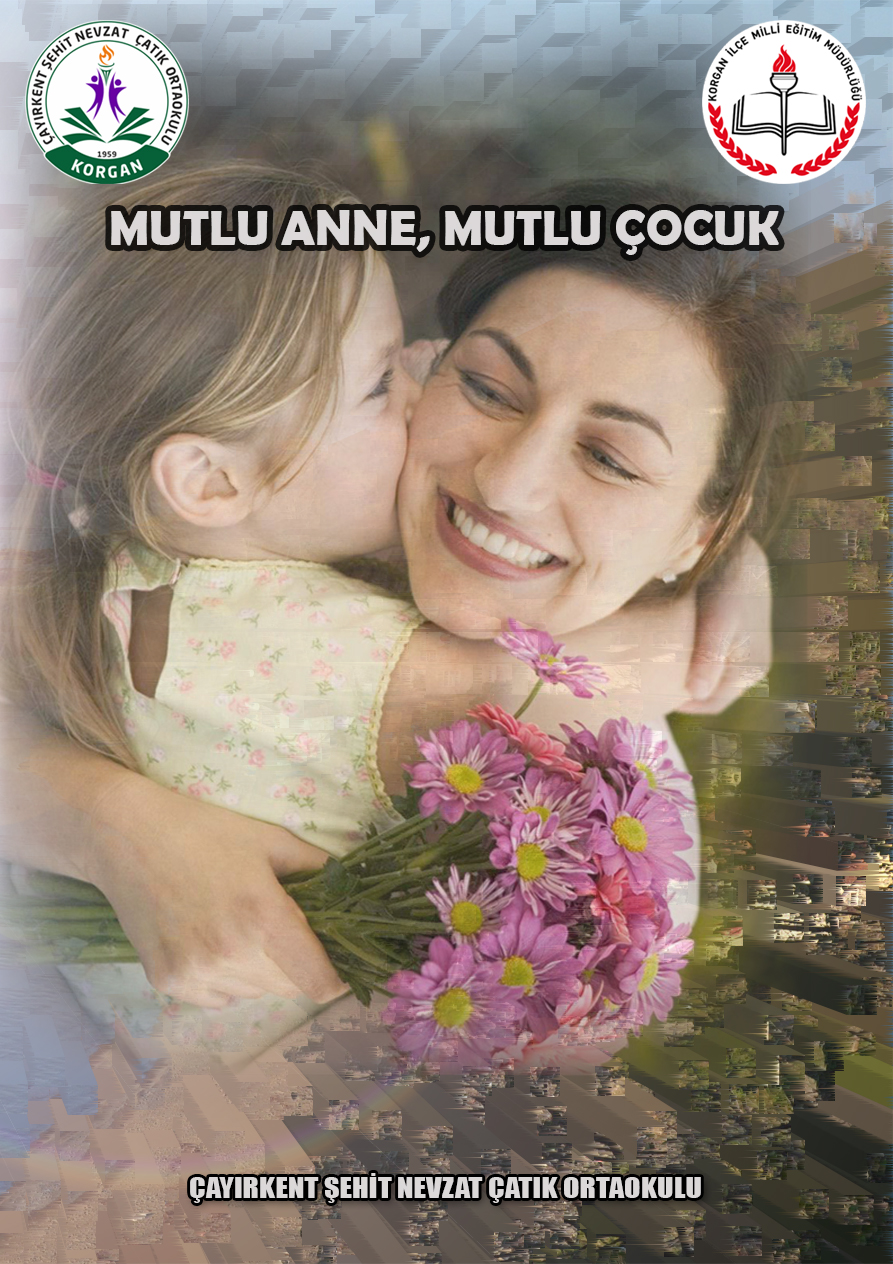 Bu proje yönergesi 2016-2017 eğitim öğretim yılında uygulanmakta olan “1 İLÇE 11 DEĞER 111 PROJE” projesi kapsamında hazırlanmış olup Çayırkent Şehit Nevzat Çatık Ortaokulu Müdürlüğünün onayladığı tarihte yürürlüğü girer ve “Proje Yürütme Kurulu” tarafından yürütülür.Turgut ÖZTÜRK    Okul Müdürü İmza“1 İLÇE 11 DEĞER 111 PROJE”PROJE DEĞERLENDİRME FORMUPROJENİN HAZIRLANDIĞI  OKUL:  PROJENİN NUMARASI /  ADI  / ALANI :Adı Soyadı  			İmza İÇİNDEKİLERİÇİNDEKİLERProjenin Adı 3Projenin Türü 3Proje Sahibi 3Proje Dönemi 3Projenin Başlangıç-Bitiş Tarihleri 3Projenin Amaçları 3Projenin Gerekçeleri 4Projenin Yasal Dayanağı 4Projenin Hedef Kitlesi4Proje Ortakları 4Projenin Adımları/Aşamaları5Projenin Özeti  5Proje Takvimi5Proje Ortaklarının Görevleri6Beklenen Çıktılar  6Riskler ve Yönetimi  7Sürdürülebilirlik  7Projenin Maliyeti  7Düşünceler  7Proje Ekibi ve İletişim Bilgileri 7Proje Görselleri 8PROJENİN ADIMUTLU ANNE, MUTLU ÇOCUKPROJENİN TÜRÜVeli eğitimi ve işbirliğiPROJE SAHİBİÇayırkent Şehit Nevzat Çatık OrtaokuluPROJE DÖNEMİ  2017-2018PROJENİN     BAŞLANGIÇ / BİTİŞ TARİHLERİ05.02.2018 - 15.06.2018PROJENİN AMAÇLARI/HEDEFLERİProjenin hedefi:Kendini değersiz hisseden annelerin çocuklarına karşı ilgisizliğini ortadan kaldırmaya destek olmak.Annelerde yeni benlik algısı yaratarak çocuğuna rol model olmadaki önemi konusunda farkındalık oluşturmak. Annelere yapılan toplumsal baskıyı bir nebze olsun azaltmak.Anne-çocuk ilişkisini geliştirmek.Projenin amacı:Annelerin çocuğun eğitim sürecine daha fazla dahil olmasını sağlayarak çocuğun sosyal ve akademik açıdan gelişimini sağlamak.Farklı fiziksel ortamlarda bulunmanın verdiği rahatlamanın aile ortamına yansımasını görmek.PROJENİN GEREKÇELERİÖğrenciler ile anneleri arasında iletişim kopukluğu bulunmaktadır.Annelerin benlik algılarında toplum baskısına dayalı değersizlik bulunmaktadır. Bu durum mutsuzluğa yol açmaktadır ve kendini değersiz ve yetersiz hisseden anneler çocuklarına yeterli ilgi ve şefkati gösterememektedirler.Eşlerinin çoğunun il dışında çalışmasından dolayı çocukların fiziksel ortamlarını düzene sokmak isteyen anneler vakitlerinin çoğunu ev ve köy işlerine harcamaktadırlar. Bu durum çocuklarda psikolojik ihtiyaçların gözardı edilmesine sebep olmaktadır.Annelerin büyük çoğunluğunun bulundukları köy dışındaki yerler hakkında bilgi sahibi olmadığı gözlemlenmiştir. Bu durum annelerin kendilerini gerçekleştirmelerini olumsuz etkilemiş; bu olumsuzluk çocuklarına yansımıştır.PROJENİN YASAL DAYANAĞI 14.06.1973 tarihli ve 1739 sayılı Milli Eğitim Temel Kanunu 05.06.1961 tarihli ve 222 sayılı İlköğretim ve Eğitim KanunuPROJENİN HEDEF KİTLESİ Anneler ve çocuklarıPROJE ORTAKLARI   Korgan Kaymakamlığı, Korgan İlçe Milli Eğitim Müdürlüğü, Çayırkent Ş.N.Ç Ortaokulu Rehberlik servisiPROJENİN ÖZETİBölgenin demografik yapısı incelendiğinde kadınların sayıca fazla olmasına rağmen sosyal faaliyetlerde pek fazla yer almadıkları görülmektedir. Bu durum kadınlarda öğrenilmiş çaresizliğe, kabuğuna çekilmeye, başkasına hizmet etmekten kendine zaman ayıramamasına sebep olmaktadır. Birden çok sosyal rolü olan kadınların bu roller arasında en fazla annelik rolünden ödün verdikleri gözlemlenmiştir. Annesinden yeterince ilgi ve şefkat göremeyen çocuklar da tıpkı anneleri gibi mutsuz bireyler olarak yaşamlarını sürdürmektedir. Bu mutsuzluk başta akademik başarı olmak üzere çocuğu birçok alanda kısıtlamaktadır. Projenin asıl amacı bu kısır döngüyü yıkmaktır. Mutsuz anneler kısa süreliğine de olsa kendilerini değerli hissedecek ve sonrasında yapılan rehberlik çalışması ile olumlu bir benlik algısı oluşturulacaktır. Anne velilerin ciddi anlamda psikolojik desteğe ve ortam değişikliğine ihtiyaçları vardır. Bu proje sayesinde bu iki ihtiyaç bir arada giderilmeye çalışılacaktır.  Projenin gerçekleştirileceği sabah anne veliler çocukları ile birlikte okula geleceklerdir. Gerekli bilgilendirmeler yapıldıktan sonra önceden belirlenen plan doğrultusunda taşıtlara yönlendirileceklerdir. Her taşıt için bir rehber öğretmen tayin edilecektir. Saat 09.00’da taşıtlar Çayırkent Mahallesinden Fatsa istikametine doğru hareket edecektir. Fatsa’da Yason Burnu’nda kahvaltı yapılacaktır.Tahmini olarak saat 12.00 civarında Ordu’ya varılmış olacaktır. Kısa bir sahil turunun ardından araçlarla Boztepe’ye çıkılacaktır. Boztepe’de Ordu manzarası eşliğinde çay ve aparatif  ikramı yapılacaktır.  Boztepe gezintisinin ardından şehir merkezine inilecektir. Mini bir şehir gezisi ardından dönüş için araçlara geçilecek ve saat 16.30 civarı Çayırkent Mahallesinde olunacaktır.FAALİYET NO.FAALİYET ADIFAALİYETİN YARARLANICILARIİŞBİRLİĞİ YAPILACAK KURUM/KURULUŞLARFAALİYET GERÇEKLEŞTİRME TARİHİ1Proje ToplantısıProje kuruluKorgan İlçe MEM11.12.20172Projenin UygulanmasıÇayırkent Şehit Nevzat Çatık İlk/Ortaokulu Bayan VelileriKorgan Kaymakamlığı Korgan İlçe MEM9.05.20183Dönüt ve DeğerlendirmeProje KuruluBayan VelilerKorgan Kaymakamlığı Korgan İlçe MEM15.10.2018PROJE YÜRÜTME KURULUNUN GÖREVLERİProjenin gerçekleştirilmesi için gerekli onayları almak. Geziye katılacak kişilerin güvenli bir şekilde gidiş gelişlerini sağlamak.Gezi sürecinde gerekli ulaşım, yeme-içme, konaklama ihtiyaçlarının giderilmesini sağlamak.PROJEDEN BEKLENEN ÇIKTILARAnnelerde olumlu benlik algısı oluşturmak.Annelerin okula gelme sıklığında artış sağlamakÖğrencilerde görülen davranış bozukluklarının giderilmesiVeli-okul ilişkisinin güçlenmesiBu algının çocuklara olumlu yönde yansımasını sağlamak.RİSKLER VE YÖNETİMİAnnelerin günlük işlerini bırakamayacak durumda olmasıGeniş ailelerde aile büyüklerinin geziye sıcak bakmamasıOlumsuz hava koşullarıAraç teminiGezi esnasında grupta düzensizliklerin yaşanmasıProje okul idaresi ve velilere detaylı şekilde tanıtılacak. Aile büyüklerinin (varsa) olumsuz tutumlarından sıyrılmaları için gerekli bilgilendirme yapılacaktır. Olumsuz hava koşulları olması durumunda gezi daha ileri bir tarihe ertelenecektir. Araç temini için okul idaresinden yardım alınacaktır. Gezi ekibi küçük gruplara ayrılarak her gruba bir sorumlu seçilecektir. Seçilen grup sorumluları grubu kontrol altında tutacaktır.SÜRDÜRÜLEBİLİRLİKProjenin sürdürülebilir olması:Proje ortaklarının görevlerini özverili olarak yapmalarını,Proje çıktılarının başarı göstergelerine bağlıdır.Proje sonunda hedeflenen anne psikolojisindeki rahatlamanın çocuğuna yansımasının sonuçları değerlendirilerek projenin sonraki dönemlerde de uygulanmasına karar verilecektir.PROJENİN HİKÂYESİ VE DÜŞÜNCELER    Toplumumuzun kanayan bir yarası olan kadınların özellikle kırsal bölgelerde bütün sosyal etkinliklerden mahrum bırakılması, psikolojik ihtiyaçlarının göz ardı edilmesi, ev işleri ve çocuk bakımı dışında misyonlarının olmadığı düşüncesinin empoze edilmesi kadınlarda mutsuz olmaya ve çevresini mutsuz etmeye sebep olmuştur. Bu mutsuzluğun özellikle çocuklarına yansımasını engellemek düşüncesi bu projenin ortaya çıkmasına dayanak oluşturmuştur.FAALİYET NO.FAALİYET ADIFAALİYET MAALİYETİ1 Ulaşım için gerekli araçların temin edilmesi (Ulaşım)300 TL2 Sahil gezisi-3 Ordu Boztepe gezisi ve semaverde çay150 TL4 Öğle yemeği550 TLTOPLAM MAALİYETTOPLAM MAALİYET1000 TLPROJE YÜRÜTME KURULUPROJE YÜRÜTME KURULUPROJE YÜRÜTME KURULUPROJE YÜRÜTME KURULUSIRA NO.AD SOYADGÖREVİOKULU1Özkan SATMAKBaşkanÇayırkent ŞNÇ Ortaokulu2Cansu YIRGINÜyeÇayırkent ŞNÇ Ortaokulu3Ahmet TAŞOVAÜyeÇayırkent ŞNÇ OrtaokuluİLETİŞİM BİLGİLERİİLETİŞİM BİLGİLERİİLETİŞİM BİLGİLERİİLETİŞİM BİLGİLERİYasal Adı:Yasal Adı:Çayırkent Şehit Nevzat Çatık OrtaokuluÇayırkent Şehit Nevzat Çatık OrtaokuluPosta Adresi:Posta Adresi:Çayırkent Mah. Korgan/ORDUÇayırkent Mah. Korgan/ORDUTelefon numarası: Telefon numarası: 0452 685 71 220452 685 71 22Faks numarası: Faks numarası: --Kurumun e-posta adresi:Kurumun e-posta adresi:738722@meb.k12.tr738722@meb.k12.trKurumun internet adresi:Kurumun internet adresi:cayirkentsnc.meb.k12.trcayirkentsnc.meb.k12.trProje Sorumluları İrtibatAdı SoyadıCansu YIRGINÖzkan SATMAKProje Sorumluları İrtibatGSM054558785870542 257 83 46Proje Sorumluları İrtibatE-postayildirimyirgin@hotmail.comsatmak_ozkan52@hotmail.comDEĞERLENDİRME ÖLÇÜTLERİ(5 : Çokiyi -  4 : İyi  -  3 : Yeterli  -   2 : Az   -   1 : Yetersiz)DEĞERLENDİRME ÖLÇÜTLERİ(5 : Çokiyi -  4 : İyi  -  3 : Yeterli  -   2 : Az   -   1 : Yetersiz)1-5 arasıPuan1Projenin özgünlüğü / üretkenlik 2Yararlılık (ekonomik, sosyal)3Tutarlılık ve katkı4Uygulanabilir ve kullanışlı olması5Kaynak taraması6Çalışmayı destekleyecek gerekli verilerin toplanması7Özümseme ve hakimiyet8Sonuç ve açıklık9Hedef ve amaçlarına uygunluk10YaygınlaştırmaTOPLAMTOPLAM